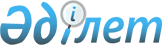 Об утверждении Правил возмещения сотрудникам специальных государственных органов и членам их семей затрат за проезд на транспорте по территории Республики Казахстан и перевозку имуществаПостановление Правительства Республики Казахстан от 12 октября 2012 года № 1299. Утратило силу постановлением Правительства Республики Казахстан от 11 февраля 2019 года № 49.
      Сноска. Утратило силу постановлением Правительства Республики Казахстан от 11.02.2019 № 49 (вводится в действие по истечении десяти календарных дней после дня его первого официального опубликования).

      Сноска. Заголовок постановления в редакции постановления Правительства РК от 04.02.2015 № 31 (вводится в действие по истечении десяти календарных дней после дня его первого официального опубликования).
      ПРЕСС-РЕЛИЗВ соответствии с Законом Республики Казахстан от 13 февраля 2012 года "О специальных государственных органах Республики Казахстан" Правительство Республики Казахстан ПОСТАНОВЛЯЕТ:
      1. Утвердить прилагаемые Правила возмещения сотрудникам специальных государственных органов и членам их семей затрат за проезд на транспорте по территории Республики Казахстан и перевозку имущества.
      Сноска. Пункт 1 в редакции постановления Правительства РК от 04.02.2015 № 31 (вводится в действие по истечении десяти календарных дней после дня его первого официального опубликования).


       2. Настоящее постановление вводится в действие по истечении десяти календарных дней со дня первого официального опубликования и распространяется на отношения, возникшие с 25 февраля 2012 года. Правила
возмещения сотрудникам специальных государственных органов и
членам их семей затрат за проезд на транспорте по территории
Республики Казахстан и перевозку имущества
      Сноска. Правила в редакции постановления Правительства РК от 04.02.2015 № 31 (вводится в действие по истечении десяти календарных дней после дня его первого официального опубликования).  1. Общие положения
      1. Настоящие Правила возмещения сотрудникам специальных государственных органов и членам их семей затрат за проезд на транспорте по территории Республики Казахстан и перевозку имущества (далее - Правила) разработаны в соответствии со статьями 73, 77 и 78 Закона Республики Казахстан от 13 февраля 2012 года "О специальных государственных органах Республики Казахстан" (далее - Закон) и определяют порядок возмещения сотрудникам специальных государственных органов (далее - сотрудники) и членам их семей затрат за проезд на транспорте по территории Республики Казахстан и перевозку имущества. 2. Порядок возмещения сотрудникам специальных государственных
органов и членам их семей затрат за проезд на транспорте по
территории Республики Казахстан
      2. Возмещение затрат за проезд на транспорте по территории Республики Казахстан производится следующим лицам:
      1) сотрудникам (кроме курсантов специальных (военных) учебных заведений) при следующих событиях:
      следование на стационарное лечение по медицинским показаниям и обратно;
      следование на медицинское обследование (освидетельствование) и обратно на основании направления, выданного в порядке, установленном Правительством Республики Казахстан;
      перемещение по службе;
      увольнение со службы, кроме случаев, предусмотренных подпунктами 4), 6), 7), 11), 12), 13) пункта 1 статьи 49 Закона;
      2) курсантам специальных (военных) учебных заведений при следующих событиях:
      следование на стационарное лечение и обратно;
      следование в отпуск и обратно;
      увольнение со службы, кроме случаев, предусмотренных подпунктами 4), 6), 7), 11), 12), 13) пункта 1 статьи 49 Закона;
      3) членам семей сотрудников (кроме курсантов специальных (военных) учебных заведений), постоянно совместно проживающим с ними, при следующих событиях:
      перемещение сотрудника по службе;
      увольнение сотрудника со службы, кроме случаев, предусмотренных подпунктами 4), 6), 7), 11), 12), 13) пункта 1 статьи 49 Закона.
      Под членами семьи сотрудников понимаются: супруга (супруг); совместные или одного из супругов несовершеннолетние дети (усыновленные, находящиеся на иждивении или под опекой); дети (усыновленные, находящиеся на иждивении или под опекой) и дети супруга (супруги), обучающиеся в организациях образования по очной форме обучения в возрасте до 23 лет; дети-инвалиды (усыновленные, находящиеся на иждивении или под опекой) и дети-инвалиды супруга (супруги), ставшие инвалидами до 18 лет; родители и родители супруга (супруги), находящиеся на иждивении сотрудника. Под лицами, находящимися на иждивении, признаются члены семьи сотрудника, проживающие за счет его дохода и не имеющие самостоятельного источника дохода.
      3. Возмещение затрат сотрудникам и членам их семей осуществляется в соответствии с нормами, утвержденными первыми руководителями специальных государственных органов, по факту состоявшегося события и производится тем государственным учреждением специального государственного органа (далее - учреждение), где сотрудники состоят в штате (распоряжении), а в случае увольнения сотрудника - территориальным органом по избранному им месту жительства.
      При перемещении сотрудника по службе возмещение затрат осуществляется учреждением, в которое сотрудник прибыл для дальнейшего прохождения службы.
      4. Оплате подлежит путь от места службы или жительства сотрудника до места проведения события и обратно на основании предъявленных проездных документов.
      5. В случаях несвоевременного прибытия или отправления транспорта, сотрудник предъявляет документ, свидетельствующий об опоздании транспорта, который выдает перевозчик по просьбе пассажира. 
      6. В случае возмещения сотруднику, курсанту специального (военного) учебного заведения затрат за проезд при увольнении со службы, территориальный орган по избранному названным лицом месту жительства запрашивает у учреждения по месту прохождения службы лица выписку из приказа о его увольнении со службы.
      7. Для осуществления возмещения затрат за проезд сотрудником, курсантом специального (военного) учебного заведения в течение 10 рабочих дней после совершения события представляются следующие документы: 
      1) рапорт по форме согласно приложению 1 к настоящим Правилам - для сотрудников и курсантов специальных (военных) учебных заведений; 
      2) заявление по форме согласно приложению 2 к настоящим Правилам - для уволенных со службы сотрудников, курсантов специальных (военных) учебных заведений; 
      3) справка врачебно-консультативной комиссии о полученном стационарном лечении либо медицинском обследовании (освидетельствовании) с указанием о наличии медицинских показаний для направления на стационарное лечение либо медицинское обследование (освидетельствование) по форме согласно приложению 3 к настоящим Правилам - при необходимости; 
      4) проездные документы; 
      5) справка кадрового подразделения учреждения о составе семьи сотрудника - в случаях перемещения сотрудника или увольнения его со службы; 
      6) заверенные в установленном законодательством порядке копии: документа, удостоверяющего личность, а также банковских документов, необходимых для перечисления суммы возмещения затрат, — для уволенных со службы сотрудников, курсантов специальных (военных) учебных заведений; 
      7) документы, указанные в пунктах 5 и 6 настоящих Правил, — при необходимости.
      8. Выплата суммы возмещения затрат за проезд осуществляется в срок, не превышающий 5 банковских дней с даты получения в полном объеме правильно оформленных документов, указанных в пункте 7 настоящих Правил. 3. Порядок возмещения затрат за перевозку личного имущества
      9. При перемещении сотрудника по службе (кроме курсантов специальных (военных) учебных заведений), а также его увольнении со службы, кроме случаев, предусмотренных подпунктами 4), 6), 7), 11), 12), 13) пункта 1 статьи 49 Закона, ему возмещаются затраты по перевозке личного имущества весом до десяти тонн от прежнего места службы (жительства) до нового места службы (жительства).
      10. Возмещение затрат по перевозке личного имущества производится на основании рапорта (заявления) (приложения 1 или 2 к настоящим Правилам - в зависимости от статуса заявителя) и представленных документов о произведенных расходах по оформлению документов, отправке и доставке грузов в срок, не превышающий 5 банковских дней с даты получения в полном объеме правильно оформленных документов.
      Кому: ___________________________________________            
      (руководителю специального государственного органа            
      (учреждения), осуществляющего возмещение затрат)              Рапорт на возмещение затрат
      Прошу Вас возместить мне затраты за проезд ____________________
      _____________________________________________________________________
        (указываются вид события и место его проведения, вид транспорта)
      К рапорту прилагаю следующие документы:
      1. ____________________________________________________________
      2. ____________________________________________________________
      3. ____________________________________________________________
      4. ____________________________________________________________
      ... ___________________________________________________________
      __________________________________________    _________________
      (должность, звание, фамилия, имя, отчество        (подпись)
      (при наличии в документе)
      "__" ___________ года
      (число) (месяц)  (год)
      Начальник ________________________   _______   ________________
                        (подразделение, звание)   (подпись)   фамилия, имя,
                                                             отчество (при
      наличии в документе)
      Кому: ___________________________________________            
      (руководителю специального государственного органа            
      (учреждения), осуществляющего возмещение затрат)             
      от _____________________________________________            
      фамилия, имя, отчество (при наличии в документе)            
      заявителя            
      проживающего ___________________________________            
      тел. ___________________________________________             Заявление на возмещение затрат
      Прошу Вас возместить мне затраты за ___________________________
      _____________________________________________________________________
        (указываются вид события и место его проведения, вид транспорта)
      Причитающуюся сумму прошу перечислить: ________________________
      _____________________________________________________________________
      Филиал ___________________________________ банка № __________________
      Лицевой или карт-счет _______________________________________________
      ИИН получателя ______________________________________________________
      К заявлению прилагаю следующие документы:
      1. ____________________________________________________________
      2. ____________________________________________________________
      3. ____________________________________________________________
      4. ____________________________________________________________
      ... ___________________________________________________________
      "__" ___________ года   Заявитель _______ _____________________
                     (дата)                    (подпись)   фамилия, имя,
                                                            отчество (при
                                                       наличии в документе)
      Начальник ________________________   _______   ________________
                        (подразделение, звание)   (подпись)   фамилия, имя,
                                                             отчество (при
      наличии в документе) Справка
      Дана __________________________________________________________
                  (звание, фамилия, имя, отчество (при наличии в документе)
      в том, что он действительно получил _________________________________
                                       (указывается вид медицинской услуги)
      _____________________________________________________________________
      (указываются лечебное заведение и его местонахождение)
      по медицинским показаниям ___________________________________________
                                   (указываются медицинские показания)
      с "___" ___________ ____ года по "__" __________ ____ года.
      Справка выдана для возмещения затрат за проезд по территории
      Республики Казахстан.
      М.П.
      Председатель врачебно-консультативной комиссии ________ _____________
                                                     подпись   фамилия, имя,
                                                               отчество (при
      наличии в документе)
					© 2012. РГП на ПХВ «Институт законодательства и правовой информации Республики Казахстан» Министерства юстиции Республики Казахстан
				
Премьер-Министр
Республики Казахстан
С. АхметовУтверждены
постановлением Правительства
Республики Казахстан
от 12 октября 2012 года № 1299Приложение 1
к Правилам возмещения сотрудникам
специальных государственных органов
и членам их семей затрат за проезд
на транспорте по территории
Республики Казахстан и
перевозку имуществаПриложение 2
к Правилам возмещения сотрудникам
специальных государственных органов
и членам их семей затрат за проезд
на транспорте по территории
Республики Казахстан и
перевозку имуществаПриложение 3
к Правилам возмещения сотрудникам
специальных государственных органов
и членам их семей затрат за проезд
на транспорте по территории
Республики Казахстан и
перевозку имущества